Уважаемый Данил Владимирович!Просим Вас поместить информацию на сайт sun-oktyabrskoe В  раздел  ЭКОЛОГИЧЕСКАЯ  СТРАНИЧКА   далее   НАШИ МЕРОПРИЯТИЯ8.09.2018       ЭКОУРОК «МУДРЫЙ БАЙКАЛ»            С уважением директор СЮН Л.В. НартикоеваЭкоурок «МУДРЫЙ БАЙКАЛ»8.09.2018 года руководитель т/о  «Географическое краеведение», Абаева Людмила Муратовна провела первое тематическое мероприятие  - ЭКОУРОК «МУДРЫЙ БАЙКАЛ», посвященный дню озера Байкал и призван привлечь внимание к экологическому состоянию этого водоема. ... Дата празднования приходится на второе воскресенье сентября.В 2018 году День празднования пришелся на 9 сентября.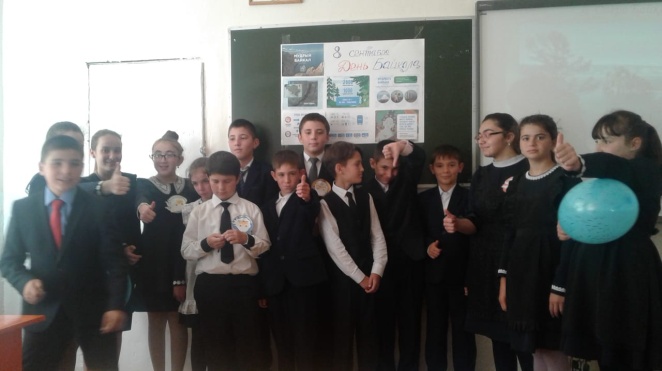 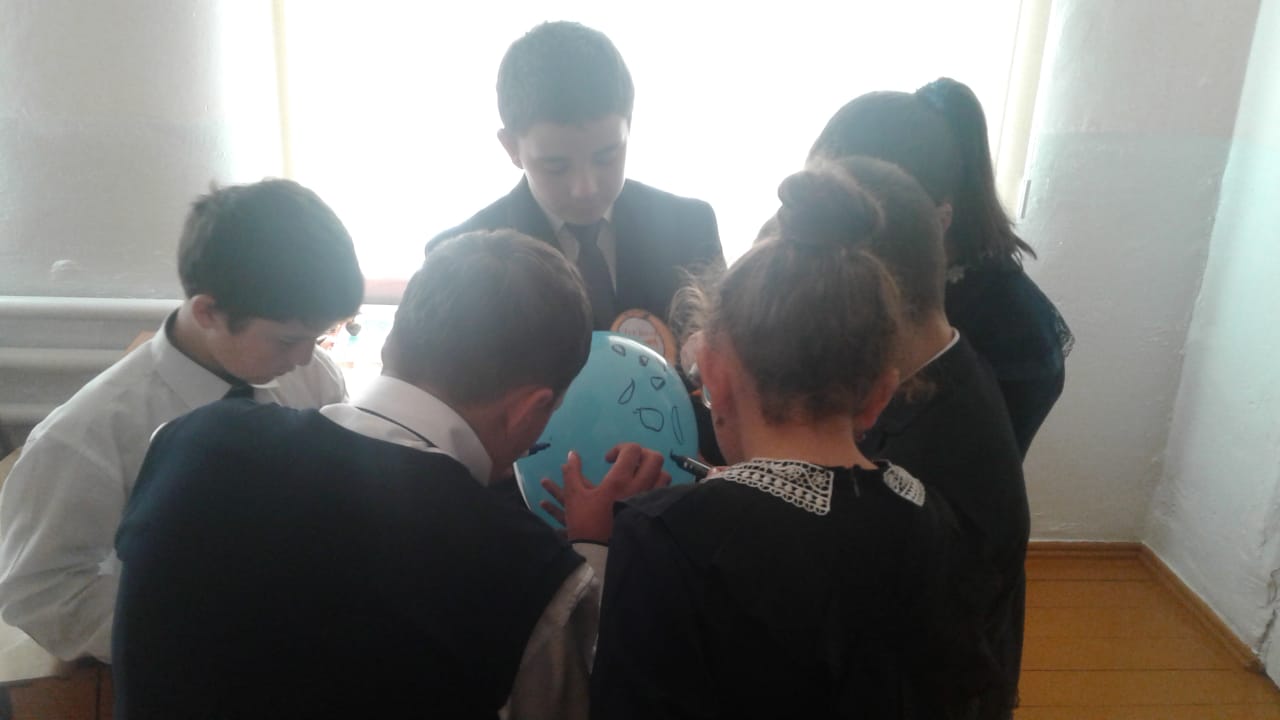 